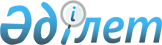 Қазақстан Республикасы Үкіметінің 2007 жылғы 4 сәуірдегі N 265 қаулысына өзгеріс енгізу туралыҚазақстан Республикасы Үкіметінің 2007 жылғы 4 шілдедегі N 570 Қаулысы

      Қазақстан Республикасының 2004 жылғы 14 сәуірдегі Бюджет кодексінің  34   және  150-баптарына  сәйкес Қазақстан Республикасының Үкіметі  ҚАУЛЫ ЕТЕДІ: 

      1. "2007 жылға арналған»"004»"Республикалық бюджеттік инвестициялық жобалардың (бағдарламалардың) техникалық-экономикалық негіздемелерін әзірлеу және сараптау" республикалық бюджеттік бағдарламасын бөлу туралы" Қазақстан Республикасы Үкіметінің 2007 жылғы 4 сәуірдегі N 265  қаулысына  мынадай өзгеріс енгізілсін: 

      көрсетілген қаулыға қосымша осы қаулыға қосымшаға сәйкес жаңа редакцияда жазылсын. 

      2. Осы қаулы қол қойылған күнінен бастап қолданысқа енгізіледі.        Қазақстан Республикасының 

      Премьер-Министрі 

                                             Қазақстан Республикасы 

                                                   Үкіметінің    

                                             2007 жылғы»4»шілдедегі  

                                                  N 570 қаулысына 

                                                       қосымша                                              Қазақстан Республикасы 

                                                   Үкіметінің 

                                             2007 жылғы 4 сәуірдегі 

                                                 N№265 қаулысына 

                                                      қосымша       2007 жылға арналған 004»"Республикалық бюджеттік 

        инвестициялық жобалардың (бағдарламалардың) 

    техникалық-экономикалық негіздемелерін әзірлеу және 

    сараптау"»республикалық бюджеттік бағдарламасын бөлу 
					© 2012. Қазақстан Республикасы Әділет министрлігінің «Қазақстан Республикасының Заңнама және құқықтық ақпарат институты» ШЖҚ РМК
				Р/с 

N 
Жобаның атауы 
Техникалық-экономика- 

лық негіздемелерді 

әзірлеуді және оларға 

мемлекеттік сараптама 

жүргізуді қаржыландыру 

көлемі (мың теңге) 
1 
2 
3 
Қазақстан Республикасы Еңбек және халықты 

әлеуметтік қорғау министрлігі 
1 Ақтау қаласында 

оралмандарды бейімдеу 

және кіріктіру 

орталығын салу 9 991 Қазақстан Республикасы Көлік және коммуникация 

министрлігі 
2 Бала-Терісаққан өзені 

арқылы көпір салуды 

қоса алғанда, Арқалық 

қаласы арқылы»Жезқазған- 

Петропавл автожолын 

қайта жаңарту 39 300 3 "Батыс Еуропа - Батыс 

Қытай халықаралық 

маңызы бар автомобиль 

жолын қайта жаңарту 309 100 Қазақстан Республикасы Денсаулық сақтау 

министрлігі 
4 Астана қаласында 180 

төсектік кардиохирургия- 

лық орталығын салу 1 280 5 Алматы қаласында 100 

төсектік кардиохирургия- 

лық орталығын салу 1 870 Жиыны: 361 541 
